Wolfson Department of Chemical Engineering SeminarMonday, March 18th, 2024, at 13:30 Room 1 Surface-guided Crystallization of Theophylline for Refractive Optical Elements Angelica Elkan Department SeminarDepartment of Chemical and Biomolecular Engineering, University of HoustonDepartment of physics of complex systems, The Weizmann Institute of ScienceAbstract: Numerous bio-organisms employ template-assisted crystallization of molecular solids to yield crystal morphologies with unique optical properties that are difficult to reproduce synthetically. We developed a facile procedure to deposit bio-inspired birefringent crystals of theophylline on a template of single-crystal quartz. Crystalline sheets with well-defined orientation were obtained, giving rise to high optical anisotropy in the plane parallel to the quartz surface, with a refractive index difference of Δn ≈ 0.25 and a refractive index along the slow axis of n ≈ 1.7. A classical crystallization mechanism was observed by time-resolved AFM. Finally,  patterning of the crystalline stripes with a tailored periodic grating leads to a thin organic polarization-dependent diffractive meta-surface, opening the door to the fabrication of various optical devices from a platform of small molecule based organic dielectric crystals.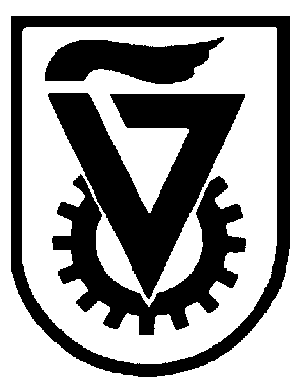  הטכניון  -  מכון טכנולוגי לישראל                                                                                                                TECHNION - ISRAEL INSTITUTE OF TECHNOLOGY הפקולטה להנדסה כימיתע"ש וולפסוןThe Wolfson Department of Chemical Engineering